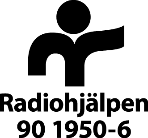 APPLICATIONHUMANITARIAN APPEALSORGANISATION NAMEINSTRUCTION TO THE APPLICATION The application shall be used when applying for funding from Radiohjälpens humanitarian appeals. It should not exceed two (2) pages. It does not have to include a results framework, nor a project budget or a risk matrix. Once assessed by Radiohjälpen the applying organisation will receive information about the decision made, which will be either a rejection or an approval. If approved, the applying organisation shall submit a budget, risk matrix and result framework prior to disbursement. 1. PROJECT DESCRIPTION2. APPLYING AND IMPLEMENTING ORGANISATION(S)  3. IMPLEMENTATION1.1 NAME OF THE PROJECT1.2 PROJECT DESCRIPTION This information shall be longer than the information submitted in the digital application system1.3 CONTEXT ANALYSIS Describe the context and the issues identified and addressed through this project1.4 DESCRIBE THE TARGET GROUP OF THE PROJECT. HOW HAS THE TARGET GROUP BEEN SELECTED? WHY HAS THAT TARGET GROUP BEEN SELECTED? Also specify especially vulnerable target groups that will be included in the project1.5 DESCRIBE THOW THE PROJECT/PROGRAMME ENSURES THAT THE IASC GUIDELINES ‘INCLUSION OF PERSONS WITH DISABILITIY IN HUMANITARIAN ACTION’ ARE ENSURED IN THOSE PROJECTS WHERE PEOPLE LIVING WITH DISABILITY ARE INCLUDED IN THE TARGET GROUP2.1 FOR HOW LONG HAS THE IMPLEMENTING PARTNER BEEN ACTIVE IN THE GEOGRAPHICAL AREA?2.2 DESCRIBE THE IMPLEMENTING ORGANISATION’S EXPERIENCE AND EXPERTISE ON THE THEMATICAL FOCUS AREA OF THE PROJECT2.3 FOR HOW LONG HAS THE APPLYING ORGANISATION COOPERATED WITH THE IMPLEMENTING ORGANISATION IN THE PROJECT AREA?3.1 DESCRIBE HOW THE PROJECT CAN BE IMPLEMENTED GIVEN THE POSSIBLE EFFECTS OF THE CORONA VIRUS PANDEMIC 3.2 CONFLICT SENSITIVITYBriefly describe how you work with conflict sensitivity and do-no-harm 3.3 COORDINATIONDescribe how the project is coordinated with other actors and networks in the field, e.g. the cluster system